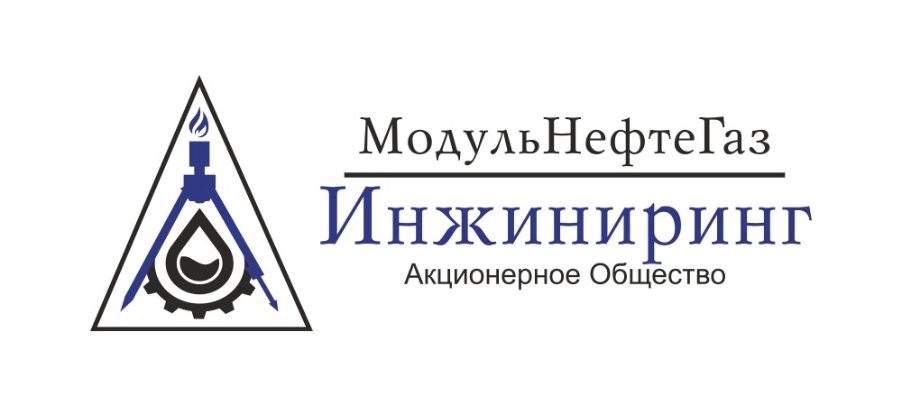 450075, РФ, Республика Башкортостан г. Уфа, ул. Рихарда Зорге, 75+7 (347) 216-10-01office@mngi.suwww.mngi.suОПРОСНЫЙ ЛИСТ ДЛЯ ЗАКАЗА Установка улавливания легких фракций  Наименование предприятия-заказчика и место эксплуатации: ________________________________________________________________________________________________________________________________________________________________________________________________________Наименование проектирующей организации: __________________________________________________________________________________________________________________________________Контактное лицо: _________________________________________________________________________________________________________________________________________________________* обязательно для заполненияИнформацию подготовил:Фамилия, Имя, Отчество: 	_____________________________________________________Должность: 			_____________________________________________________Компания: 			_____________________________________________________Почтовый адрес: 		_____________________________________________________Телефон: 			_____________________________________________________Факс: 				_____________________________________________________М.П.		________________________ Подпись руководителя предприятия (отдела)__________________________________ Расшифровка подписи№НАИМЕНОВАНИЕ ПАРАМЕТРОВИСХОДНЫЕ ДАННЫЕ ЗАКАЗЧИКАИСХОДНЫЕ ДАННЫЕ ЗАКАЗЧИКАИСХОДНЫЕ ДАННЫЕ ЗАКАЗЧИКА1.Цель создания, назначение2.Количество агрегатов с учетом резерва (указать ВСЕГО / в работе / в резерве)3.Требующиеся сроки поставки4.Климатическое исполнение (дляэксплуатации в общем помещении или в контейнере или на открытой площадке).5.Температура окружающего воздуха6.Влажность окружающего воздуха7.Режим работы (непрерывный или циклический)8.Производительность объемная (по нормальным условиям или по условиям всасывания)9.Компонентный состав газа (в % объемных или массовых)10.Плотность газа при нормальных условиях11.Влажность газа, % (в подводящем трубопроводе)12.Требующаяся производительность (полная производительность и производительность каждого отдельного компрессора)13.Давление газа на всасывании, кПа, изб (в подводящем трубопроводе)14.Требующееся давление газа на нагнетании, МПа, изб(на выходе из установки)15.Температура газа на всасывании, °С(в подводящем трубопроводе)16.Требующаяся температура газа на нагнетании °С, (на выходе из установки)17.Требующаяся точка росы по воде, ˚C (на выходе из установки)18.Требующаяся точка росы по углеводородам, °С (на выходе из установки)19.Необходимость регулирования производительности, да / нет 19.а) Диапазон регулирования, %19.б) Способ регулирования (золотником, частотным преобразователем и пр.)20.Допустимое количество масла в газе на выходе из установки, г/м321.Требования к системам смазки иуплотнения (раздельная, совмещенная)22.Наличие ресурсов у Заказчика: 22.а) электроэнергии (напряжение, мощность, категория энергоснабжения)22.б) инертного газа (азота) для уплотнения и продувкив) воздуха КИП (при необходимости)г) теплофикационной воды (при необх.)23Параметры питания электродвигателя привода компрессора- напряжение питания, В- частота тока, Гц24.Необходимость установки входного сепаратора (при наличии опасности попадания нефти или жидких фракций НПГ)25.Необходимость в линии подпитки резервуаров26.Наличие факельной линии, противодавление в ней, кгс/см227.Требования к системе автоматизации27.1Исполнение шкафов (НКУ, СОК, ЛСУ и т.п.) (взрывозащищенное/общепромышленное)27.2Оборудование в НКУ (Шкаф силовой)27.3Предусмотреть Шкаф силовой (ДА/Нет)27.4Указать марку контроллера для шкафа управления (ОСК, НА)27.5Предусмотреть Шкаф управления обще станционный (ДА/Нет)27.6Предусмотреть Шкаф управления НА (ДА/Нет)27.7(Новинка) Предусмотреть шкаф управления исполнения КАСУ (Шкаф управления ОСК+НА) (ДА/Нет)27.8Предусмотреть шкаф приточно-вытяжной вентиляции (ДА/Нет)27.9Предусмотреть Шкаф ППУ (да/нет)27.10Предусмотреть Шкаф пожарной сигнализации (да/нет)27.11Предусмотреть Шкаф охранной сигнализации сигнализации (да/нет)27.12Предусмотреть ПМУ 1 насос/ 1 пму (да/нет)27.13Предусмотреть АРМ оператора (да/не)27.15Указать требование к ЗИП28.Режим эксплуатации, непрерывный / прерывистый, ч/сутки29.Предусмотреть кабельные вводы через стеновые перекрытияСтальная труба(гильза) с заделкой легкопробиваемым составом из негорючего материалаДа Нет  29.Предусмотреть кабельные вводы через стеновые перекрытияТипа ROXTECДа Нет  30.Дополнительные требования и информация:Дополнительные требования и информация:Дополнительные требования и информация:Дополнительные требования и информация: